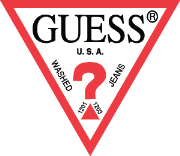 KOLEKCJA MARCIANO JESIEŃ-ZIMA 2021W sezonie jesień-zima 2021 kolekcja Marciano po raz kolejny czerpie z podróży, tym razem inspirując się luksusowym relaksem nad jeziorem, ale też atmosferą zaśnieżonych gór  Zgodnie z szykownym DNA Marciano, każdy projekt w kolekcji emanuje globtroterskim urokiem, idealnym na nową przygodę. Linia dla kobiet inspirowana latami 60., jest pełna geometrycznych wzorów, nowoczesnych sylwetek z nutą retro oraz kobiecych detali, mięsistych dzianin i efektownych faktur. Elegancka męska kolekcja pozwoli skryć się przed miejskim zgiełkiem w doskonale skrojonych sylwetkach. Dynamiczne fasony, kunszt krawiectwa i rozwiązania funkcyjne pozwolą cieszyć się naturą w absolutnie wyrafinowanym stylu. KOLEKCJA DAMSKAGentle Breeze on the LakeUrok lat 60. łączy się z szykiem znad włoskich jezior i nowoczesnym, kobiecym twistem. Bogata mieszanka inspiracji tworzy funkcjonalną garderobę: łączy elementy stylu militarnego z klasyką oraz kobiecymi krojami, podkreśloną talią i plisowanymi spódnicami. Apaszkowe i zwierzęce nadruki w zieleni i czerni, lakierowane okrycia we wzór pytona oraz spódniczki scuba i sukienki to styl retro w nowym wydaniu – idealnym na co dzień. Całość dopełnia paleta królewskiej morskiej zieleni, naturalnych odcieni oraz akcentów czerwieni i błękitu.Contemporary RetroInspiracja klasyczną kobiecością gwiazd lat 60. nadaje kolekcji zupełnie innego charakteru. Wszechstronne stylizacje olśniewają dzięki dziennym sukienkom, grubym dzianinom i kardiganom oversize – połączonym ze spodniami palazzo lub kultowym trenczem. Geometryczne nadruki, fantazyjna pepitka, wzory łańcuchów i motyw zebry przeplatają się z błyszczącymi materiałami, żakardem, bouclé oraz luksusową alpaką, wełną z lamy i kaszmirem. Wyrafinowane wykończenia i guziki podkreślają luksusowy charakter kolekcji. Odcieniami sezonu są brzoskwinie, czerwienie, ziemiste brązy i morska zieleń. High Altitude OpulenceLuksusowy styl górskich kurortów z lat 60. przejawia się propozycjach stylizacji idealnych na stok. Wśród przykuwających wzrok projektów znalazły się połyskujące futrzane płaszcze, kołnierze i szale, a także lustrzane winylowe spodnie, przytulne swetry i wysokiej jakości sportowe ubrania. Seksowna prześwitująca siateczka jest intrygującym detalem, a roślinne i zwierzęce nadruki podkreślają luksusowy styl, utrzymany w naturalnej palecie mineralnej szarości, zieleni i czerwieni. KOLEKCJA MĘSKAGentleman EssentialUosobienie wszystkich cech współczesnego dżentelmena znajdziesz w linii ubrań idealnej dla codziennego, miejskiego stylu życia. Dyskretna elegancja i wysokiej jakości wykończenia dodają luksusu ponadczasowej garderobie. Doskonale skrojone casualowe kurtki, proste sylwetki, wygodne bawełniane koszulki i eleganckie spodnie naturalnie dopasowują się do dziennych lub wieczorowych stylizacji. Klasyczny styl został podkreślony paletą ciepłych karmelowych brązów, oliwki, głębokiego granatu i czystej bieli.On the Golden ShoresWyobraź sobie luksusowy jesienny relaks nad jeziorem Como, które zainspirowało dynamiczną garderobę współczesnego biznesmena. Wszechstronnie nowoczesne projekty z dopasowanymi i miejskimi detalami to m.in. lekkie wełniane swetry, eleganckie spodnie chino i stylowe okrycia wierzchnie. W rezultacie powstał ponadczasowy styl w odcieniach wczesnej jesieni.  Escape from the CityGóry wzywają: to czas na ucieczkę do St. Moritz! Gama technicznych a zarazem kultowych ubrań łączy luksus i elegancję ze stylowym komfortem. Wyraziste kroje i wyrafinowane wykończenia podkreślają mięsiste dzianiny, puchowe kurtki i wełniane ubrania. Paletę mroźnych odcieni przełamano mocnym pomarańczowym, orzechowym beżem i błękitem. Smokingi i efektowne stroje wieczorowe, które wzbogacają kolekcję, stworzą wyszukane stylizacje na oficjalne wyjścia. Formal Performance CapsuleForma spotyka funkcjonalność w wysokiej jakości, zaawansowanych technicznie ubraniach, stworzonych do pracy i relaksu. Eleganckie materiały wzbogacono o rozwiązania, które dodają klasycznym sylwetkom funkcyjnych właściwości. Wodoodporne wykończenia, materiały rozciągliwe w czterech kierunkach i elastyczne wstawki zapewniają swobodę i komfort noszenia. Paleta klasycznych ciemnych błękitów, czerni i myśliwskiej zieleni tworzy nowoczesną garderobę gotową na podbój miasta.Zdjęcia produktowe Marciano Man: linkZdjęcia produktowe Marciano Woman: linkAby uzyskać więcej informacji, prosimy o kontakt:Aleksandra Krajewska, Aleksandra@pretaporter-pr.com, +48 791 404 455Petra Kosorić – Kiełczewska, Petra@pretaporter-pr.com, +48 662 033 133Aleksandra Szerszeń, Aleksandra.szerszen@guess.eu, +48 573 425 278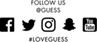 GUESS? Inc.Założona w 1981 roku firma GUESS rozpoczęła swoją działalność jako marka produkująca dżinsy i od tego czasu z powodzeniem stała się globalną marką z segmentu lifestyle. Obecnie spółka Guess? Inc. projektuje, sprzedaje, dystrybuuje i licencjonuje kolekcje mody, dżinsów, torebek, zegarków, okularów, butów i innych produktów. Produkty Guess? dystrybuowane są przez sklepy firmowe oraz najlepsze domy towarowe i salony multibrandowe na świecie. Według danych z 30 stycznia 2021 roku spółka zarządza 1,046 sklepami własnymi w Ameryce Północnej i Południowej, Europie oraz Azji. Partnerzy i dystrybutorzy spółki operują dodatkowo 524 punktami. Wspólnie prowadzą działalność w około stu krajach. Więcej informacji o firmie jest dostępnych na stronie www.guess.eu 